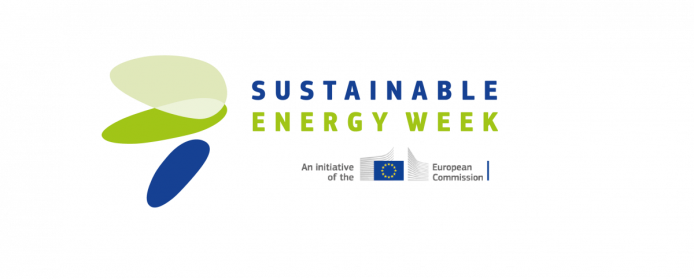 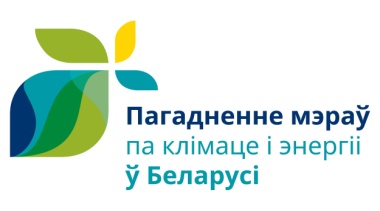 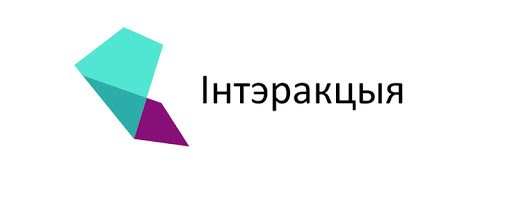 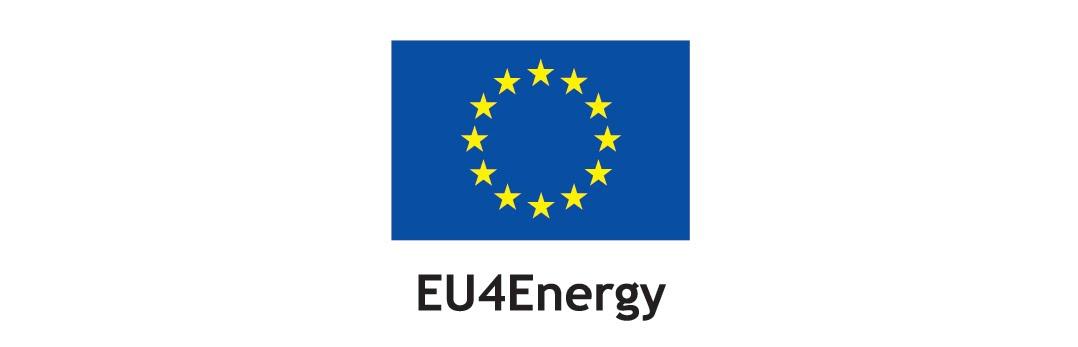 Конкурс на организатора лучшего мероприятия: День энергосбережения на тему «Молодежь на пути к зеленому развитию»Заявочная формаПожалуйста, укажите Организатора/Команду организаторов мероприятия, роли и персональные данные (имя, фамилия, адрес, номер телефона, email, название организации/отдела). Пожалуйста укажите название и опишите основную идею вашего мероприятия, в чем его польза. Включите сюда цели и задачи и ожидаемые результаты (выходы в СМИ, создание скульптур в городе, выставка работ и др.)Укажите, пожалуйста, партнеров, с которыми вы планируете работать (не меньше 3) и их сайты. Какое основное сообщение/девиз мероприятия? Кто целевая аудитория? Почему, как вы думаете, именно этой целевой аудитории нужно мероприятие или почему они могут быть заинтересованы принять в нем участие?На каких из ниже перечисленных тем вы планируете сфокусироваться (нужное подчеркнуть):Какая дополнительная помощь вам может понадобиться от команды проекта “Соглашение мэров - Восток”?Как вы планируете рассказывать о вашем мероприятии (СМИ, соцсети, из уст в уста, др.)? Какие промо-материала вы будете изготавливать и где распространять? Сколько участников вы ожидаете? /до 1000 знаков//до 1500 знаков//до 500 знаков//до 500 знаков//до 1000 знаков/проблемы изменения климатаальтернативные источники энергииэнергоэффективность и энергосбережениезеленый рост и восстановление после кризиса COVID 19если другое, то впишите, пожалуйста, вашу тему Эксперты, информационная поддержка, коммуникационный пакет проекта “Соглашение мэров - Восток” др./до 500 знаков//до 1000 знаков//до 1000 знаков//до 500 знаков/